Objednávka na vypracování monitoringu médií 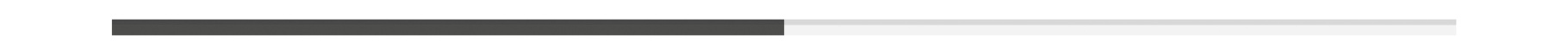 Objednatel:sídloidentifikační číslodaňové identifikační číslozápis v obchodním rejstříkujednající /jméno, funkce/Agentura pro regionální rozvoj Na Jízdárně 7/1245, Ostrava47673168 CZ 47673168 Ing. Pavla ŠvancerováZhotovitel: NEWTON Media, a. s., Na Pankráci 1683/127, 140 00 Praha 4, IČ: 281 68 356, DIČ: CZ  281 68 356Kontaktní osoba: Adriana Kocmanová, e-mail: AdrianaKocmanova@newtonmedia.czZadáníOBCHODNÍ PŘÍPAD (OP): CZ2817358Cena:		9 800 Kč bez DPH									Fakturační e-mailová adresa (v případě, že si přejete zasílat faktury elektronicky):Ostatní ujednání:Objednatel prohlašuje, že si je vědom skutečnosti, že výsledek monitoringu médií provedeného zhotovitelem dle této objednávky je jako jedinečný výsledek tvůrčí činnosti zhotovitele dílem, jež je předmětem autorského práva, dle zák. č. 121/2000 Sb., autorského zákona, v platném znění a zavazuje se tak bez souhlasu zhotovitele výsledek monitoringu médií provedený na základě této objednávky jako předmět autorského práva nezveřejňovat, nerozšiřovat, nerozmnožovat, nepůjčovat a nepronajímat třetím osobám s výjimkou koncového uživatele(ů) uvedeného(ých) v této objednávce.Objednatel se výslovně zavazuje zaplatit zhotoviteli výše uvedenou cenu za provedení monitoringu médií dle této objednávky ve lhůtě do 15 dnů ode dne, kdy byla zhotovitelem objednateli doručena faktura. Ostatní práva a povinnosti objednatele a zhotovitele neupravená v této objednávce se řídí zák. č. 89/2012 Sb., občanský zákoník, ve znění pozdějších předpisů.Objednatel prohlašuje, že jsou mu známy Všeobecné obchodní podmínky pro poskytování a využívání informací platné ke dni této objednávky a že s nimi bez výhrad souhlasí.V Praze dne: ………………………………………objednatelPotvrzení objednávky:TémaAgentura pro regionální rozvojAgentura pro regionální rozvojAgentura pro regionální rozvojKlíčová slovaDle zadání klientaDle zadání klientaDle zadání klientaZdrojePeriodicitaTermín dodání	Denně do 8. hod	Denně do 8. hod	Denně do 8. hodKontaktE-mail svancerova@arr.czE-mail svancerova@arr.czTelefon: 731 505 949Formát výstupuPRODUKT / SLUŽBACENA bez DPH / měsícpaušální poplatek za tisk, televize, internet a rozhlas včetně slevy, počet článků neomezeně9 800 KčCENA CELKEM9 800 KčE-mail: svancerova@arr.cz